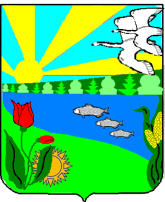 Администрация  Песковатского сельского поселенияГородищенского муниципального района Волгоградской области                                                                                                                                                             ПОСТАНОВЛЕНИЕот 26.09.2018г.                                                                                                                       №  __Об отмене особого противопожарногорежима на территории Песковатскогосельского поселенияВ соответствии со ст.30  Федеральным закона от 21.12.1994 г. № 69-ФЗ «О пожарной безопасности», ст. 15.1 Закона Волгоградской области от 28.04.2006 г № 1220-ОД «О пожарной безопасности», а также в связи со стабилизацией обстановки с пожарами и снижением класса пожарной опасности на территории Песковатского сельского поселения ПОСТАНОВЛЯЮ:
1. Отменить с 08 ч 00 мин. 26 сентября 2018 г. особый противопожарный режим на территории Песковатского сельского поселения.2. Признать утратившим силу постановление администрации Песковатского сельского поселения от 04.05.2018 г. № 37 «Об особом противопожарном режиме на территории Песковатского сельского поселения»3. Настоящее постановление вступает в силу со дня его подписания и подлежит официальному опубликованию.Глава Песковатскогосельского поселения	                                    А.А.Торшин